
PROFESSIONAL STAFF COMPENSATION CHANGE REQUEST FORM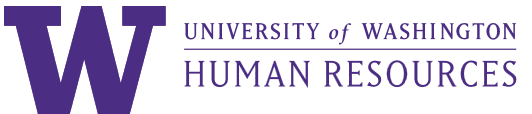 Return completed form to the Human Resources Compensation Office.Distribution: Return to the Human Resources Compensation Office.Section a - PERSONAL INFORMATIONSection a - PERSONAL INFORMATIONSection a - PERSONAL INFORMATIONSection a - PERSONAL INFORMATIONSection a - PERSONAL INFORMATIONSection a - PERSONAL INFORMATIONSection a - PERSONAL INFORMATIONSection a - PERSONAL INFORMATIONSection a - PERSONAL INFORMATIONSection a - PERSONAL INFORMATIONSection a - PERSONAL INFORMATIONSection a - PERSONAL INFORMATIONSection a - PERSONAL INFORMATIONSection a - PERSONAL INFORMATIONSection a - PERSONAL INFORMATIONSection a - PERSONAL INFORMATIONSection a - PERSONAL INFORMATIONSection a - PERSONAL INFORMATIONSection a - PERSONAL INFORMATIONLast Name: Last Name: First Name: First Name: First Name: First Name: First Name: First Name: First Name: First Name: Middle: Middle: Middle: Middle: Middle: Middle: Employee ID #:  Employee ID #:  Employee ID #:  Home Department Name: Home Department Name: Home Department Name: Home Department Name: Home Department Name: Home Department Name: Home Department Budget #:  Home Department Budget #:  Home Department Budget #:  Home Department Budget #:  Home Department Budget #:  Home Department Budget #:  Home Department Budget #:  Home Department Budget #:  Home Department Budget #:  Home Department Budget #:  Home Department Budget #:  Position #: Position #: Job Code: Payroll Title: Payroll Title: Payroll Title: Payroll Title: Payroll Title: Payroll Title: Payroll Title: Grade/Range: Grade/Range: Grade/Range: Grade/Range: Grade/Range: Grade/Range: FT Monthly Salary: $           FT Monthly Salary: $           FT Monthly Salary: $           FT Monthly Salary: $           FT Monthly Salary: $           Has an ingrade or promotional salary increase been awarded in the past 12 months?Has an ingrade or promotional salary increase been awarded in the past 12 months?Has an ingrade or promotional salary increase been awarded in the past 12 months?Has an ingrade or promotional salary increase been awarded in the past 12 months?Has an ingrade or promotional salary increase been awarded in the past 12 months?Has an ingrade or promotional salary increase been awarded in the past 12 months?Has an ingrade or promotional salary increase been awarded in the past 12 months?Has an ingrade or promotional salary increase been awarded in the past 12 months?Has an ingrade or promotional salary increase been awarded in the past 12 months?Has an ingrade or promotional salary increase been awarded in the past 12 months?Has an ingrade or promotional salary increase been awarded in the past 12 months?☐ Yes        ☐ No☐ Yes        ☐ No☐ Yes        ☐ No☐ Yes        ☐ No☐ Yes        ☐ No☐ Yes        ☐ No☐ Yes        ☐ No☐ Yes        ☐ NoHas a performance evaluation been conducted within the past year?Has a performance evaluation been conducted within the past year?Has a performance evaluation been conducted within the past year?Has a performance evaluation been conducted within the past year?Has a performance evaluation been conducted within the past year?Has a performance evaluation been conducted within the past year?Has a performance evaluation been conducted within the past year?Has a performance evaluation been conducted within the past year?Has a performance evaluation been conducted within the past year?Has a performance evaluation been conducted within the past year?Has a performance evaluation been conducted within the past year?☐ Yes        ☐ No     ☐ Yes        ☐ No     ☐ Yes        ☐ No     ☐ Yes        ☐ No     ☐ Yes        ☐ No     ☐ Yes        ☐ No     ☐ Yes        ☐ No     ☐ Yes        ☐ No     section b - review type (choose one)section b - review type (choose one)section b - review type (choose one)section b - review type (choose one)section b - review type (choose one)section b - review type (choose one)section b - review type (choose one)section b - review type (choose one)section b - review type (choose one)section b - review type (choose one)section b - review type (choose one)section b - review type (choose one)section b - review type (choose one)section b - review type (choose one)section b - review type (choose one)section b - review type (choose one)section b - review type (choose one)section b - review type (choose one)section b - review type (choose one)Complete Sections A, B, C, F & GComplete Sections A, B, C, F & GComplete Sections A, B, C, F & GComplete Sections A, B, C, F & GComplete Sections A, B, C, F & GComplete Sections A, B, C, F & GComplete Sections A, B, C, F & GComplete Sections A, B, C, F & GComplete Sections A, B, C, F & GComplete Sections A, B, C, F & GComplete Sections A, B, C, F & GComplete Sections A, B, C, F & GComplete Sections A, B, D, F & GComplete Sections A, B, D, F & GComplete Sections A, B, D, F & GComplete Sections A, B, D, F & GComplete Sections A, B, D, F & GComplete Sections A, B, D, F & GComplete Sections A, B, D, F & GComplete Sections A, B, D, F & GComplete Sections A, B, D, F & GComplete Sections A, B, D, F & GComplete Sections A, B, D, F & GComplete Sections A, B, D, F & GComplete Sections A, B, E, F & GComplete Sections A, B, E, F & GComplete Sections A, B, E, F & GComplete Sections A, B, E, F & GComplete Sections A, B, E, F & GComplete Sections A, B, E, F & GComplete Sections A, B, E, F & GComplete Sections A, B, E, F & GComplete Sections A, B, E, F & GComplete Sections A, B, E, F & GComplete Sections A, B, E, F & GComplete Sections A, B, E, F & Gsection c – ingrade salary adjustment (med centers only)section c – ingrade salary adjustment (med centers only)section c – ingrade salary adjustment (med centers only)section c – ingrade salary adjustment (med centers only)section c – ingrade salary adjustment (med centers only)section c – ingrade salary adjustment (med centers only)section c – ingrade salary adjustment (med centers only)section c – ingrade salary adjustment (med centers only)section c – ingrade salary adjustment (med centers only)section c – ingrade salary adjustment (med centers only)section c – ingrade salary adjustment (med centers only)section c – ingrade salary adjustment (med centers only)section c – ingrade salary adjustment (med centers only)section c – ingrade salary adjustment (med centers only)section c – ingrade salary adjustment (med centers only)section c – ingrade salary adjustment (med centers only)section c – ingrade salary adjustment (med centers only)section c – ingrade salary adjustment (med centers only)section c – ingrade salary adjustment (med centers only)Campus ingrades are requested in Workday: https://isc.uw.edu/user-guides/Campus ingrades are requested in Workday: https://isc.uw.edu/user-guides/Campus ingrades are requested in Workday: https://isc.uw.edu/user-guides/Campus ingrades are requested in Workday: https://isc.uw.edu/user-guides/Campus ingrades are requested in Workday: https://isc.uw.edu/user-guides/Campus ingrades are requested in Workday: https://isc.uw.edu/user-guides/Campus ingrades are requested in Workday: https://isc.uw.edu/user-guides/Campus ingrades are requested in Workday: https://isc.uw.edu/user-guides/Campus ingrades are requested in Workday: https://isc.uw.edu/user-guides/Campus ingrades are requested in Workday: https://isc.uw.edu/user-guides/Campus ingrades are requested in Workday: https://isc.uw.edu/user-guides/Campus ingrades are requested in Workday: https://isc.uw.edu/user-guides/Campus ingrades are requested in Workday: https://isc.uw.edu/user-guides/Campus ingrades are requested in Workday: https://isc.uw.edu/user-guides/Campus ingrades are requested in Workday: https://isc.uw.edu/user-guides/Campus ingrades are requested in Workday: https://isc.uw.edu/user-guides/Campus ingrades are requested in Workday: https://isc.uw.edu/user-guides/Campus ingrades are requested in Workday: https://isc.uw.edu/user-guides/Campus ingrades are requested in Workday: https://isc.uw.edu/user-guides/Ingrade Salary Adjustment Reasons (Select One)Ingrade Salary Adjustment Reasons (Select One)Ingrade Salary Adjustment Reasons (Select One)Ingrade Salary Adjustment Reasons (Select One)Ingrade Salary Adjustment Reasons (Select One)Ingrade Salary Adjustment Reasons (Select One)Ingrade Salary Adjustment Reasons (Select One)Ingrade Salary Adjustment Reasons (Select One)Ingrade Salary Adjustment Reasons (Select One)Ingrade Salary Adjustment Reasons (Select One)Ingrade Salary Adjustment Reasons (Select One)Ingrade Salary Adjustment Reasons (Select One)Proposed Salary AdjustmentProposed Salary AdjustmentProposed Salary AdjustmentProposed Salary AdjustmentProposed Salary AdjustmentProposed Salary AdjustmentProposed Salary AdjustmentEffective Date: Effective Date: Effective Date: Effective Date: Effective Date: Effective Date: Effective Date: FT Monthly Salary: $              FT Monthly Salary: $              FT Monthly Salary: $              FT Monthly Salary: $              FT Monthly Salary: $              FT Monthly Salary: $              FT Monthly Salary: $              FT Annual Salary: (Select & Press [F9] to auto – calculate)    $         0  FT Annual Salary: (Select & Press [F9] to auto – calculate)    $         0  FT Annual Salary: (Select & Press [F9] to auto – calculate)    $         0  FT Annual Salary: (Select & Press [F9] to auto – calculate)    $         0  FT Annual Salary: (Select & Press [F9] to auto – calculate)    $         0  FT Annual Salary: (Select & Press [F9] to auto – calculate)    $         0  FT Annual Salary: (Select & Press [F9] to auto – calculate)    $         0  (Select & Press [F9] to auto – calculate)    % Pay Increase:   -100.00%     (Select & Press [F9] to auto – calculate)    % Pay Increase:   -100.00%     (Select & Press [F9] to auto – calculate)    % Pay Increase:   -100.00%     (Select & Press [F9] to auto – calculate)    % Pay Increase:   -100.00%     (Select & Press [F9] to auto – calculate)    % Pay Increase:   -100.00%     (Select & Press [F9] to auto – calculate)    % Pay Increase:   -100.00%     (Select & Press [F9] to auto – calculate)    % Pay Increase:   -100.00%     section d – position reviewsection d – position reviewsection d – position reviewsection d – position reviewsection d – position reviewsection d – position reviewsection d – position reviewsection d – position reviewsection d – position reviewsection d – position reviewsection d – position reviewsection d – position reviewsection d – position reviewsection d – position reviewsection d – position reviewsection d – position reviewsection d – position reviewsection d – position reviewsection d – position reviewProposed Job Code:  Proposed Job Code:  Proposed Job Code:  Proposed Job Code:  Proposed Payroll Title: Proposed Payroll Title: Proposed Payroll Title: Proposed Payroll Title: Proposed Payroll Title: Proposed Payroll Title: Proposed Payroll Title: Proposed Payroll Title: Proposed Payroll Title: Proposed Payroll Title: Proposed Payroll Title: Proposed Grade: Proposed Grade: Proposed Grade: Proposed Grade:  Professional Staff Position Review  -or- Professional Staff Position Review  -or- Professional Staff Position Review  -or- Professional Staff Position Review  -or- Research Scientist/Engineer Review Research Scientist/Engineer Review Research Scientist/Engineer Review Research Scientist/Engineer Review Research Scientist/Engineer Review Research Scientist/Engineer Review Research Scientist/Engineer Review Research Scientist/Engineer Review Research Scientist/Engineer Review Research Scientist/Engineer Review Research Scientist/Engineer ReviewProposed Salary AdjustmentProposed Salary AdjustmentProposed Salary AdjustmentProposed Salary AdjustmentReview packet includes:Professional Staff Compensation Change Request Form (this document)Professional Staff Position Description, Contacts/Interactions and Organization Chart FormEmployee Signature FormResearch Activities Form (if applicable)Review packet includes:Professional Staff Compensation Change Request Form (this document)Professional Staff Position Description, Contacts/Interactions and Organization Chart FormEmployee Signature FormResearch Activities Form (if applicable)Review packet includes:Professional Staff Compensation Change Request Form (this document)Professional Staff Position Description, Contacts/Interactions and Organization Chart FormEmployee Signature FormResearch Activities Form (if applicable)Review packet includes:Professional Staff Compensation Change Request Form (this document)Professional Staff Position Description, Contacts/Interactions and Organization Chart FormEmployee Signature FormResearch Activities Form (if applicable)Review packet includes:Professional Staff Compensation Change Request Form (this document)Research Scientist/Engineer Job QuestionnaireEmployee Signature FormReview packet includes:Professional Staff Compensation Change Request Form (this document)Research Scientist/Engineer Job QuestionnaireEmployee Signature FormReview packet includes:Professional Staff Compensation Change Request Form (this document)Research Scientist/Engineer Job QuestionnaireEmployee Signature FormReview packet includes:Professional Staff Compensation Change Request Form (this document)Research Scientist/Engineer Job QuestionnaireEmployee Signature FormReview packet includes:Professional Staff Compensation Change Request Form (this document)Research Scientist/Engineer Job QuestionnaireEmployee Signature FormReview packet includes:Professional Staff Compensation Change Request Form (this document)Research Scientist/Engineer Job QuestionnaireEmployee Signature FormReview packet includes:Professional Staff Compensation Change Request Form (this document)Research Scientist/Engineer Job QuestionnaireEmployee Signature FormReview packet includes:Professional Staff Compensation Change Request Form (this document)Research Scientist/Engineer Job QuestionnaireEmployee Signature FormReview packet includes:Professional Staff Compensation Change Request Form (this document)Research Scientist/Engineer Job QuestionnaireEmployee Signature FormReview packet includes:Professional Staff Compensation Change Request Form (this document)Research Scientist/Engineer Job QuestionnaireEmployee Signature FormReview packet includes:Professional Staff Compensation Change Request Form (this document)Research Scientist/Engineer Job QuestionnaireEmployee Signature FormEffective Date: Effective Date: Effective Date: Effective Date: Review packet includes:Professional Staff Compensation Change Request Form (this document)Professional Staff Position Description, Contacts/Interactions and Organization Chart FormEmployee Signature FormResearch Activities Form (if applicable)Review packet includes:Professional Staff Compensation Change Request Form (this document)Professional Staff Position Description, Contacts/Interactions and Organization Chart FormEmployee Signature FormResearch Activities Form (if applicable)Review packet includes:Professional Staff Compensation Change Request Form (this document)Professional Staff Position Description, Contacts/Interactions and Organization Chart FormEmployee Signature FormResearch Activities Form (if applicable)Review packet includes:Professional Staff Compensation Change Request Form (this document)Professional Staff Position Description, Contacts/Interactions and Organization Chart FormEmployee Signature FormResearch Activities Form (if applicable)Review packet includes:Professional Staff Compensation Change Request Form (this document)Research Scientist/Engineer Job QuestionnaireEmployee Signature FormReview packet includes:Professional Staff Compensation Change Request Form (this document)Research Scientist/Engineer Job QuestionnaireEmployee Signature FormReview packet includes:Professional Staff Compensation Change Request Form (this document)Research Scientist/Engineer Job QuestionnaireEmployee Signature FormReview packet includes:Professional Staff Compensation Change Request Form (this document)Research Scientist/Engineer Job QuestionnaireEmployee Signature FormReview packet includes:Professional Staff Compensation Change Request Form (this document)Research Scientist/Engineer Job QuestionnaireEmployee Signature FormReview packet includes:Professional Staff Compensation Change Request Form (this document)Research Scientist/Engineer Job QuestionnaireEmployee Signature FormReview packet includes:Professional Staff Compensation Change Request Form (this document)Research Scientist/Engineer Job QuestionnaireEmployee Signature FormReview packet includes:Professional Staff Compensation Change Request Form (this document)Research Scientist/Engineer Job QuestionnaireEmployee Signature FormReview packet includes:Professional Staff Compensation Change Request Form (this document)Research Scientist/Engineer Job QuestionnaireEmployee Signature FormReview packet includes:Professional Staff Compensation Change Request Form (this document)Research Scientist/Engineer Job QuestionnaireEmployee Signature FormReview packet includes:Professional Staff Compensation Change Request Form (this document)Research Scientist/Engineer Job QuestionnaireEmployee Signature FormFT Monthly Salary: $          FT Monthly Salary: $          FT Monthly Salary: $          FT Monthly Salary: $          Review packet includes:Professional Staff Compensation Change Request Form (this document)Professional Staff Position Description, Contacts/Interactions and Organization Chart FormEmployee Signature FormResearch Activities Form (if applicable)Review packet includes:Professional Staff Compensation Change Request Form (this document)Professional Staff Position Description, Contacts/Interactions and Organization Chart FormEmployee Signature FormResearch Activities Form (if applicable)Review packet includes:Professional Staff Compensation Change Request Form (this document)Professional Staff Position Description, Contacts/Interactions and Organization Chart FormEmployee Signature FormResearch Activities Form (if applicable)Review packet includes:Professional Staff Compensation Change Request Form (this document)Professional Staff Position Description, Contacts/Interactions and Organization Chart FormEmployee Signature FormResearch Activities Form (if applicable)Review packet includes:Professional Staff Compensation Change Request Form (this document)Research Scientist/Engineer Job QuestionnaireEmployee Signature FormReview packet includes:Professional Staff Compensation Change Request Form (this document)Research Scientist/Engineer Job QuestionnaireEmployee Signature FormReview packet includes:Professional Staff Compensation Change Request Form (this document)Research Scientist/Engineer Job QuestionnaireEmployee Signature FormReview packet includes:Professional Staff Compensation Change Request Form (this document)Research Scientist/Engineer Job QuestionnaireEmployee Signature FormReview packet includes:Professional Staff Compensation Change Request Form (this document)Research Scientist/Engineer Job QuestionnaireEmployee Signature FormReview packet includes:Professional Staff Compensation Change Request Form (this document)Research Scientist/Engineer Job QuestionnaireEmployee Signature FormReview packet includes:Professional Staff Compensation Change Request Form (this document)Research Scientist/Engineer Job QuestionnaireEmployee Signature FormReview packet includes:Professional Staff Compensation Change Request Form (this document)Research Scientist/Engineer Job QuestionnaireEmployee Signature FormReview packet includes:Professional Staff Compensation Change Request Form (this document)Research Scientist/Engineer Job QuestionnaireEmployee Signature FormReview packet includes:Professional Staff Compensation Change Request Form (this document)Research Scientist/Engineer Job QuestionnaireEmployee Signature FormReview packet includes:Professional Staff Compensation Change Request Form (this document)Research Scientist/Engineer Job QuestionnaireEmployee Signature Form(Select & Press [F9] to auto – calculate)    Annual Salary: $        0                                 (Select & Press [F9] to auto – calculate)    Annual Salary: $        0                                 (Select & Press [F9] to auto – calculate)    Annual Salary: $        0                                 (Select & Press [F9] to auto – calculate)    Annual Salary: $        0                                 Review packet includes:Professional Staff Compensation Change Request Form (this document)Professional Staff Position Description, Contacts/Interactions and Organization Chart FormEmployee Signature FormResearch Activities Form (if applicable)Review packet includes:Professional Staff Compensation Change Request Form (this document)Professional Staff Position Description, Contacts/Interactions and Organization Chart FormEmployee Signature FormResearch Activities Form (if applicable)Review packet includes:Professional Staff Compensation Change Request Form (this document)Professional Staff Position Description, Contacts/Interactions and Organization Chart FormEmployee Signature FormResearch Activities Form (if applicable)Review packet includes:Professional Staff Compensation Change Request Form (this document)Professional Staff Position Description, Contacts/Interactions and Organization Chart FormEmployee Signature FormResearch Activities Form (if applicable)Review packet includes:Professional Staff Compensation Change Request Form (this document)Research Scientist/Engineer Job QuestionnaireEmployee Signature FormReview packet includes:Professional Staff Compensation Change Request Form (this document)Research Scientist/Engineer Job QuestionnaireEmployee Signature FormReview packet includes:Professional Staff Compensation Change Request Form (this document)Research Scientist/Engineer Job QuestionnaireEmployee Signature FormReview packet includes:Professional Staff Compensation Change Request Form (this document)Research Scientist/Engineer Job QuestionnaireEmployee Signature FormReview packet includes:Professional Staff Compensation Change Request Form (this document)Research Scientist/Engineer Job QuestionnaireEmployee Signature FormReview packet includes:Professional Staff Compensation Change Request Form (this document)Research Scientist/Engineer Job QuestionnaireEmployee Signature FormReview packet includes:Professional Staff Compensation Change Request Form (this document)Research Scientist/Engineer Job QuestionnaireEmployee Signature FormReview packet includes:Professional Staff Compensation Change Request Form (this document)Research Scientist/Engineer Job QuestionnaireEmployee Signature FormReview packet includes:Professional Staff Compensation Change Request Form (this document)Research Scientist/Engineer Job QuestionnaireEmployee Signature FormReview packet includes:Professional Staff Compensation Change Request Form (this document)Research Scientist/Engineer Job QuestionnaireEmployee Signature FormReview packet includes:Professional Staff Compensation Change Request Form (this document)Research Scientist/Engineer Job QuestionnaireEmployee Signature Form(Select & Press [F9] to auto – calculate)    % Pay Increase:   !Zero Divide              (Select & Press [F9] to auto – calculate)    % Pay Increase:   !Zero Divide              (Select & Press [F9] to auto – calculate)    % Pay Increase:   !Zero Divide              (Select & Press [F9] to auto – calculate)    % Pay Increase:   !Zero Divide               For current faculty employee submitting the review for consideration as a professional staff position, I confirm that a faculty recruitment occurred when the incumbent filled the position.   For current faculty employee submitting the review for consideration as a professional staff position, I confirm that a faculty recruitment occurred when the incumbent filled the position.   For current faculty employee submitting the review for consideration as a professional staff position, I confirm that a faculty recruitment occurred when the incumbent filled the position.   For current faculty employee submitting the review for consideration as a professional staff position, I confirm that a faculty recruitment occurred when the incumbent filled the position.   For current faculty employee submitting the review for consideration as a professional staff position, I confirm that a faculty recruitment occurred when the incumbent filled the position.   For current faculty employee submitting the review for consideration as a professional staff position, I confirm that a faculty recruitment occurred when the incumbent filled the position.   For current faculty employee submitting the review for consideration as a professional staff position, I confirm that a faculty recruitment occurred when the incumbent filled the position.   For current faculty employee submitting the review for consideration as a professional staff position, I confirm that a faculty recruitment occurred when the incumbent filled the position.   For current faculty employee submitting the review for consideration as a professional staff position, I confirm that a faculty recruitment occurred when the incumbent filled the position.   For current faculty employee submitting the review for consideration as a professional staff position, I confirm that a faculty recruitment occurred when the incumbent filled the position.   For current faculty employee submitting the review for consideration as a professional staff position, I confirm that a faculty recruitment occurred when the incumbent filled the position.   For current faculty employee submitting the review for consideration as a professional staff position, I confirm that a faculty recruitment occurred when the incumbent filled the position.   For current faculty employee submitting the review for consideration as a professional staff position, I confirm that a faculty recruitment occurred when the incumbent filled the position.   For current faculty employee submitting the review for consideration as a professional staff position, I confirm that a faculty recruitment occurred when the incumbent filled the position.   For current faculty employee submitting the review for consideration as a professional staff position, I confirm that a faculty recruitment occurred when the incumbent filled the position.   For current faculty employee submitting the review for consideration as a professional staff position, I confirm that a faculty recruitment occurred when the incumbent filled the position.   For current faculty employee submitting the review for consideration as a professional staff position, I confirm that a faculty recruitment occurred when the incumbent filled the position.   For current faculty employee submitting the review for consideration as a professional staff position, I confirm that a faculty recruitment occurred when the incumbent filled the position.   For current faculty employee submitting the review for consideration as a professional staff position, I confirm that a faculty recruitment occurred when the incumbent filled the position.  Section e – Payroll Title Change OnlySection e – Payroll Title Change OnlySection e – Payroll Title Change OnlySection e – Payroll Title Change OnlySection e – Payroll Title Change OnlySection e – Payroll Title Change OnlySection e – Payroll Title Change OnlySection e – Payroll Title Change OnlySection e – Payroll Title Change OnlySection e – Payroll Title Change OnlySection e – Payroll Title Change OnlySection e – Payroll Title Change OnlySection e – Payroll Title Change OnlySection e – Payroll Title Change OnlySection e – Payroll Title Change OnlySection e – Payroll Title Change OnlySection e – Payroll Title Change OnlySection e – Payroll Title Change OnlySection e – Payroll Title Change OnlyEffective Date: Effective Date: Effective Date: Effective Date: Proposed Job Code: Proposed Job Code: Proposed Job Code: Proposed Job Code: Proposed Job Code: Proposed Job Code: Proposed Job Code: Proposed Job Code: Proposed Job Code: Proposed Payroll Title: Proposed Payroll Title: Proposed Payroll Title: Proposed Payroll Title: Proposed Payroll Title: Proposed Payroll Title: Section f – Justification for RequestSection f – Justification for RequestSection f – Justification for RequestSection f – Justification for RequestSection f – Justification for RequestSection f – Justification for RequestSection f – Justification for RequestSection f – Justification for RequestSection f – Justification for RequestSection f – Justification for RequestSection f – Justification for RequestSection f – Justification for RequestSection f – Justification for RequestSection f – Justification for RequestSection f – Justification for RequestSection f – Justification for RequestSection f – Justification for RequestSection f – Justification for RequestSection f – Justification for RequestFor position reviews and payroll title changes, describe what has changed.  For ingrade salary adjustments, please expand on the reason selected in Section C.  The field below will expand to accommodate the justification written.For position reviews and payroll title changes, describe what has changed.  For ingrade salary adjustments, please expand on the reason selected in Section C.  The field below will expand to accommodate the justification written.For position reviews and payroll title changes, describe what has changed.  For ingrade salary adjustments, please expand on the reason selected in Section C.  The field below will expand to accommodate the justification written.For position reviews and payroll title changes, describe what has changed.  For ingrade salary adjustments, please expand on the reason selected in Section C.  The field below will expand to accommodate the justification written.For position reviews and payroll title changes, describe what has changed.  For ingrade salary adjustments, please expand on the reason selected in Section C.  The field below will expand to accommodate the justification written.For position reviews and payroll title changes, describe what has changed.  For ingrade salary adjustments, please expand on the reason selected in Section C.  The field below will expand to accommodate the justification written.For position reviews and payroll title changes, describe what has changed.  For ingrade salary adjustments, please expand on the reason selected in Section C.  The field below will expand to accommodate the justification written.For position reviews and payroll title changes, describe what has changed.  For ingrade salary adjustments, please expand on the reason selected in Section C.  The field below will expand to accommodate the justification written.For position reviews and payroll title changes, describe what has changed.  For ingrade salary adjustments, please expand on the reason selected in Section C.  The field below will expand to accommodate the justification written.For position reviews and payroll title changes, describe what has changed.  For ingrade salary adjustments, please expand on the reason selected in Section C.  The field below will expand to accommodate the justification written.For position reviews and payroll title changes, describe what has changed.  For ingrade salary adjustments, please expand on the reason selected in Section C.  The field below will expand to accommodate the justification written.For position reviews and payroll title changes, describe what has changed.  For ingrade salary adjustments, please expand on the reason selected in Section C.  The field below will expand to accommodate the justification written.For position reviews and payroll title changes, describe what has changed.  For ingrade salary adjustments, please expand on the reason selected in Section C.  The field below will expand to accommodate the justification written.For position reviews and payroll title changes, describe what has changed.  For ingrade salary adjustments, please expand on the reason selected in Section C.  The field below will expand to accommodate the justification written.For position reviews and payroll title changes, describe what has changed.  For ingrade salary adjustments, please expand on the reason selected in Section C.  The field below will expand to accommodate the justification written.For position reviews and payroll title changes, describe what has changed.  For ingrade salary adjustments, please expand on the reason selected in Section C.  The field below will expand to accommodate the justification written.For position reviews and payroll title changes, describe what has changed.  For ingrade salary adjustments, please expand on the reason selected in Section C.  The field below will expand to accommodate the justification written.For position reviews and payroll title changes, describe what has changed.  For ingrade salary adjustments, please expand on the reason selected in Section C.  The field below will expand to accommodate the justification written.For position reviews and payroll title changes, describe what has changed.  For ingrade salary adjustments, please expand on the reason selected in Section C.  The field below will expand to accommodate the justification written.Section g – ApprovalsSection g – ApprovalsSection g – ApprovalsSection g – ApprovalsSection g – ApprovalsSection g – ApprovalsSection g – ApprovalsSection g – ApprovalsSection g – ApprovalsSection g – ApprovalsSection g – ApprovalsSection g – ApprovalsSection g – ApprovalsSection g – ApprovalsSection g – ApprovalsSection g – ApprovalsSection g – ApprovalsSection g – ApprovalsSection g – ApprovalsEmail Approval Notification BoxOnly those listed in this box will be notified of approval by email; include name and email address for up to four contacts.
Do not include the employee; the employee will not be notified by the HR Compensation Office regarding this request.Email Approval Notification BoxOnly those listed in this box will be notified of approval by email; include name and email address for up to four contacts.
Do not include the employee; the employee will not be notified by the HR Compensation Office regarding this request.Email Approval Notification BoxOnly those listed in this box will be notified of approval by email; include name and email address for up to four contacts.
Do not include the employee; the employee will not be notified by the HR Compensation Office regarding this request.Email Approval Notification BoxOnly those listed in this box will be notified of approval by email; include name and email address for up to four contacts.
Do not include the employee; the employee will not be notified by the HR Compensation Office regarding this request.Email Approval Notification BoxOnly those listed in this box will be notified of approval by email; include name and email address for up to four contacts.
Do not include the employee; the employee will not be notified by the HR Compensation Office regarding this request.Email Approval Notification BoxOnly those listed in this box will be notified of approval by email; include name and email address for up to four contacts.
Do not include the employee; the employee will not be notified by the HR Compensation Office regarding this request.Email Approval Notification BoxOnly those listed in this box will be notified of approval by email; include name and email address for up to four contacts.
Do not include the employee; the employee will not be notified by the HR Compensation Office regarding this request.Email Approval Notification BoxOnly those listed in this box will be notified of approval by email; include name and email address for up to four contacts.
Do not include the employee; the employee will not be notified by the HR Compensation Office regarding this request.Email Approval Notification BoxOnly those listed in this box will be notified of approval by email; include name and email address for up to four contacts.
Do not include the employee; the employee will not be notified by the HR Compensation Office regarding this request.Email Approval Notification BoxOnly those listed in this box will be notified of approval by email; include name and email address for up to four contacts.
Do not include the employee; the employee will not be notified by the HR Compensation Office regarding this request.Email Approval Notification BoxOnly those listed in this box will be notified of approval by email; include name and email address for up to four contacts.
Do not include the employee; the employee will not be notified by the HR Compensation Office regarding this request.Email Approval Notification BoxOnly those listed in this box will be notified of approval by email; include name and email address for up to four contacts.
Do not include the employee; the employee will not be notified by the HR Compensation Office regarding this request.Email Approval Notification BoxOnly those listed in this box will be notified of approval by email; include name and email address for up to four contacts.
Do not include the employee; the employee will not be notified by the HR Compensation Office regarding this request.Email Approval Notification BoxOnly those listed in this box will be notified of approval by email; include name and email address for up to four contacts.
Do not include the employee; the employee will not be notified by the HR Compensation Office regarding this request.Email Approval Notification BoxOnly those listed in this box will be notified of approval by email; include name and email address for up to four contacts.
Do not include the employee; the employee will not be notified by the HR Compensation Office regarding this request.Email Approval Notification BoxOnly those listed in this box will be notified of approval by email; include name and email address for up to four contacts.
Do not include the employee; the employee will not be notified by the HR Compensation Office regarding this request.Email Approval Notification BoxOnly those listed in this box will be notified of approval by email; include name and email address for up to four contacts.
Do not include the employee; the employee will not be notified by the HR Compensation Office regarding this request.Email Approval Notification BoxOnly those listed in this box will be notified of approval by email; include name and email address for up to four contacts.
Do not include the employee; the employee will not be notified by the HR Compensation Office regarding this request.Email Approval Notification BoxOnly those listed in this box will be notified of approval by email; include name and email address for up to four contacts.
Do not include the employee; the employee will not be notified by the HR Compensation Office regarding this request.Name:Name:Name:Name:Name:Name:Name:Name:Name:Email Address:Email Address:Email Address:Email Address:Email Address:Email Address:Email Address:Email Address:Email Address:Email Address:authorizing signaturesauthorizing signaturesauthorizing signaturesauthorizing signaturesauthorizing signaturesauthorizing signaturesauthorizing signaturesauthorizing signaturesauthorizing signaturesauthorizing signaturesauthorizing signaturesauthorizing signaturesauthorizing signaturesauthorizing signaturesauthorizing signaturesauthorizing signaturesauthorizing signaturesauthorizing signaturesauthorizing signaturesThis request should be submitted to the Compensation Office with appropriate concurrence signatures.  This request should be submitted to the Compensation Office with appropriate concurrence signatures.  This request should be submitted to the Compensation Office with appropriate concurrence signatures.  This request should be submitted to the Compensation Office with appropriate concurrence signatures.  This request should be submitted to the Compensation Office with appropriate concurrence signatures.  This request should be submitted to the Compensation Office with appropriate concurrence signatures.  This request should be submitted to the Compensation Office with appropriate concurrence signatures.  This request should be submitted to the Compensation Office with appropriate concurrence signatures.  This request should be submitted to the Compensation Office with appropriate concurrence signatures.  This request should be submitted to the Compensation Office with appropriate concurrence signatures.  This request should be submitted to the Compensation Office with appropriate concurrence signatures.  This request should be submitted to the Compensation Office with appropriate concurrence signatures.  This request should be submitted to the Compensation Office with appropriate concurrence signatures.  This request should be submitted to the Compensation Office with appropriate concurrence signatures.  This request should be submitted to the Compensation Office with appropriate concurrence signatures.  This request should be submitted to the Compensation Office with appropriate concurrence signatures.  This request should be submitted to the Compensation Office with appropriate concurrence signatures.  This request should be submitted to the Compensation Office with appropriate concurrence signatures.  This request should be submitted to the Compensation Office with appropriate concurrence signatures.  Manager/SupervisorManager/SupervisorManager/SupervisorManager/SupervisorManager/SupervisorName:    Title:  Name:    Title:  Name:    Title:  Name:    Title:  Name:    Title:  SignatureSignatureSignatureSignatureSignatureSignatureSignatureSignatureSignatureSignatureSignatureSignatureSignatureDateAdditional Approver (per organization policy)Additional Approver (per organization policy)Additional Approver (per organization policy)Additional Approver (per organization policy)Additional Approver (per organization policy)Name:    Title:  Name:    Title:  Name:    Title:  Name:    Title:  Name:    Title:  SignatureSignatureSignatureSignatureSignatureSignatureSignatureSignatureSignatureSignatureSignatureSignatureSignatureDateDepartment Chair/Administrator/ManagerDepartment Chair/Administrator/ManagerDepartment Chair/Administrator/ManagerDepartment Chair/Administrator/ManagerDepartment Chair/Administrator/ManagerName:    Title: Name:    Title: Name:    Title: Name:    Title: Name:    Title: SignatureSignatureSignatureSignatureSignatureSignatureSignatureSignatureSignatureSignatureSignatureSignatureSignatureDateDean/VP/Med Ctr COO/Delegated AuthorityDean/VP/Med Ctr COO/Delegated AuthorityDean/VP/Med Ctr COO/Delegated AuthorityDean/VP/Med Ctr COO/Delegated AuthorityDean/VP/Med Ctr COO/Delegated AuthorityName:    Title:  Name:    Title:  Name:    Title:  Name:    Title:  Name:    Title:  SignatureSignatureSignatureSignatureSignatureSignatureSignatureSignatureSignatureSignatureSignatureSignatureSignatureDate